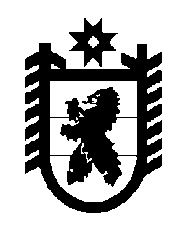 Российская Федерация Республика Карелия    УКАЗГЛАВЫ РЕСПУБЛИКИ КАРЕЛИЯО Родионове Д.А.В соответствии с пунктом 10 статьи 51 Конституции Республики Карелия освободить 8 апреля 2018 года Родионова Дмитрия Андреевича 
от должности члена Правительства Республики Карелия  –  заместителя Премьер-министра Правительства Республики Карелия – Министра экономического развития и промышленности Республики Карелия.
          Глава Республики Карелия                                                              А.О. Парфенчиковг. Петрозаводск6 апреля 2018 года№ 26